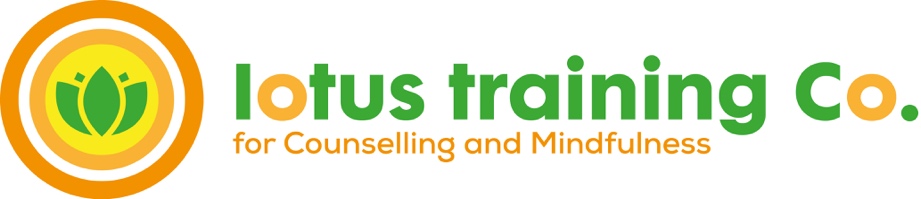 Level 5 Diploma in Psychotherapeutic Counselling—Hybrid LearningStart Date: Friday 21st October 2022Friday Sessions will run: 9::45 – 5:00pmSat and/or Sun sessions will run: 10:00am-4:00pmDate 			Session Topic Friday 21st Oct 22                	Welcome/Becoming a Psychotherapeutic Counsellor/The journey aheadFriday 4th Nov 22		AM: Orientating to the course                                                 PM: Going more deeply into the psychotherapeutic process. Friday 18th Nov 22		AM: ‘What is Theory’PM: The language of emotionSunday 27th Nov 22	Workshop: Different approaches to working with Dependency (chemical and emotional) Friday 2nd Dec 22  		AM: The Therapeutic Relationship — ‘Whose tune am I singing?’				PM: Working with self-awareness as an independent practitioner.Friday 16th Dec 22  	   	AM: Focus on practice beginning with assessment 				PM: The structure of counselling in private practice Christmas Break: 17th Dec 22—5th Jan 23Friday 6th Jan 23		AM: The politics of mental illness — who decides PM: Common and severe mental health problemsFriday 13th Jan 23  		AM: Therapist factors v client work				PM: The power and authority in the therapeutic relationshipSaturday 21st Jan 23 	Workshop: Working with anger with self/othersFriday 3rd Feb 23		AM: Clinical outcomes in clinical auditPM: Group SupervisionFriday 24th Feb 23		AM: The structure of private practice (Practical, legal, ethical and personal) 				PM: Issues which impact on clients accessing private practice. Friday 10th Mar 23  	AM: Establishing and managing a private practice: (The ethics and challenges of making a  living) 				PM: Attachment styles in the therapy room Sunday 26th Mar 23  	Workshop: Holding clients in-between sessions (who is responsible — boundaries and ethics)Friday 31st Mar 23		AM: Working with different cultures, faith & Spirituality (including spiritual emergence)PM: Transference and Counter-transferenceEaster Break: 1st Apr 23 — 20th Apr 23 Friday 21st  Apr 23		AM: Working with phenomenological approach PM: Group SupervisionSaturday  13th May 23 	Workshop:  Course Celebration/Review Friday  26th May 23 	 CPD/Accreditation/Website etc.Friday 9th Jun 23 		End of course (Portfolio hand-in)DATE OF EXTERNAL ASSESMENT:   Monday 12th Jun 23  (You have one week to complete and submit this to the CPCAB.)